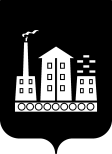   АДМИНИСТРАЦИЯ ГОРОДСКОГО ОКРУГА СПАССК-ДАЛЬНИЙ ПОСТАНОВЛЕНИЕ03 апреля 2019г.                       Спасск - Дальний, Приморского края                       № 136-па О внесении изменений в  постановление Администрации городского округа Спасск - Дальний от 17 января .   № 7-па «Об утверждении муниципальной  программы  «Завершение строительства коллектора К-5 с  реконструкцией коллектора К-3  и строительством дамбы от ул. Комсомольская до ул. Кустовиновская, в  г. Спасск - Дальний Приморского края на 2017-2019 годы, содержание коллектора К-5»В соответствии со ст. 179 Бюджетного кодекса Российской Федерации, Федеральным законом от 06 октября 2003 года № 131-ФЗ «Об общих принципах организации местного самоуправления в Российской Федерации», постановлением Администрации городского округа Спасск - Дальний от 15 апреля 2014 года          № 291-па «Об утверждении  Порядка принятия решений о разработке, формировании, реализации и проведении оценки эффективности муниципальных программ  городского округа Спасск - Дальний», Уставом городского округа Спасск – Дальний, Администрация городского округа Спасск-ДальнийПОСТАНОВЛЯЕТ:	1.  Внести в постановление Администрации городского округа Спасск -Дальний от 17 января . № 7-па «Об утверждении муниципальной программы  «Завершение строительства коллектора К-5  с   реконструкцией  коллектора  К-3  и строительством дамбы от ул. Комсомольская до ул. Кустовиновская в  г. Спасск -Дальний Приморского края на 2017-2019 годы, содержание коллектора К-5» (в редакции от 04 декабря 2018 года № 425-па) следующие изменения:1.1. в паспорте программы:б) вторую графу восьмой позиции изложить в следующей редакции:1.2. В разделе 3 муниципальной программы  перечень  программных мероприятий изложить в следующей редакции:Перечень мероприятий1.3. Раздел 4  муниципальной программы изложить в следующей редакции:«Раздел 4. ОБОСНОВАНИЕ  РЕСУРСНОГО  ОБЕСПЕЧЕНИЯ ПРОГРАММЫМероприятия Программы реализуется за счет средств:1. Средства, направленные на реализацию программы:     всего – 28914,212 тыс. руб.,     в том числе по годам:2017г. – 2547,457 тыс.руб.,2018г. – 1610,275 тыс.руб.,2019г. – 2256,48 тыс.руб.,2020г. – 10000,0 тыс.руб.,     2021г. – 12500,0тыс.руб.2.  В том числе средства бюджета городского округа Спасск – Дальний: всего - 7387,564 тыс.руб.,в том числе по годам:2017г. - 2547,457 тыс.руб.,2018г. - 322,055 тыс.руб.,2019г. - 18,052 тыс.руб.,2020г. - 2000,0 тыс.руб.,2021г. - 2500,0 тыс. руб.3. В том числе средства краевого бюджета:всего - 21526,648 тыс. руб.,в том числе по годам:2017г. - 0 тыс.руб.,2018г. – 1288,22 тыс.руб.,2019г. – 2238,428 тыс.руб.,2020г. - 8000,0 тыс.руб.,     2021г. - 10000,0 тыс. руб.	1.4. Приложение к муниципальной программе изложить в следующей редакции (прилагается).	2. Административному управлению Администрации городского округа Спасск - Дальний (Моняк) настоящее постановление опубликовать в официальной печати и разместить на официальном сайте городского округа Спасск - Дальний.	3. Контроль    за   исполнением   настоящего   постановления   возложить  на первого заместителя главы Администрации городского округа Спасск – Дальний О.А. Митрофанова.Исполняющий обязанности главыгородского округа Спасск-Дальний                                                О.А. Митрофанов   Объемы и источники финансирования1. Средства, направленные на реализацию программы:     всего – 28914,212 тыс. руб.     в том числе по годам:2017г. – 2547,457 тыс.руб.,2018г. – 1610,275 тыс.руб.,2019г. – 2256,48 тыс.руб.,2020г. – 10000,0 тыс.руб.,     2021г. – 12500,0тыс.руб..2. в том числе средства бюджета городского округа Спасск – Дальний: всего - 7387,564 тыс.руб.в том числе по годам:2017г. - 2547,457 тыс.руб.,2018г. - 322,055 тыс.руб.,2019г. - 18,052 тыс.руб.,2020г. - 2000,0 тыс.руб.,2021г. - 2500,0 тыс. руб.3. в том числе средства краевого бюджета:всего – 21526,648 тыс. руб.в том числе по годам:2017г. - 0 тыс.руб.,2018г. – 1288,22 тыс.руб.,2019г. – 2238,428 тыс.руб.,2020г. - 8000,0 тыс.руб.,2021г. - 10000,0 тыс. руб.№Наименование мероприятийСумма, тыс. руб.Сумма, тыс. руб.Сумма, тыс. руб.Сумма, тыс. руб.Сумма, тыс. руб.Итого№Наименование мероприятий2017 г.2018 г.2019 г.2020 г.2021 г.Итого1Разработка проектной документации с выполнением инженерно-геологических изысканий по объекту «Завершение строительства коллектора К-5 с реконструкцией коллектора К-3 и  строительством дамбы  отул. Комсомольская  до ул. Кустовиновская, содержание коллектора К-5».2070,4252070,4252Выполнение работ  по содержанию коллектора К-5477,032477,0323Изыскательские работы. Экспертиза результатов инженерных изысканий.322,055322,0554Изыскательские работы для проектирования завершения строительства  коллектора К-5 с реконструкцией коллектора К-3 и строительством дамбы от ул. Комсомольская до ул.Кустовиновская1288,221288,225Проектные работы. Экспертиза проектной документации.18,05218,0526Субсидия из краевого бюджета бюджету городского округа Спасск – Дальний на софинансирование мероприятий по разработке проектно – сметной документации по объектам «Завершение строительства коллектора К-5 с реконструкцией коллектора К-3 и строительством дамбы от ул. Комсомольская до ул. Кустовиновская в г. Спасск – Дальний». Экспертиза проектной документации.2238,4282238,4287Выполнение работ по завершению строительства10000,012500,022500,0Итого2547,4571610,2752256,4810000,012500,028914,212Приложение                                                                                           к муниципальной программе                                                             «Завершение строительства коллектора К-5                                                             с  реконструкцией коллектора К-3 и                                                             строительством дамбы от ул. Комсомольская                                                             до ул. Кустовиновская,  в г. Спасск - Дальний                                                             Приморского края на 2017-2021 годы,                                                              содержание коллектора К-5» (в редакции                                                              постановления Администрации городского                                                             округа Спасск - Дальний                                                                  от 03.04.2019г.№136-па)Приложение                                                                                           к муниципальной программе                                                             «Завершение строительства коллектора К-5                                                             с  реконструкцией коллектора К-3 и                                                             строительством дамбы от ул. Комсомольская                                                             до ул. Кустовиновская,  в г. Спасск - Дальний                                                             Приморского края на 2017-2021 годы,                                                              содержание коллектора К-5» (в редакции                                                              постановления Администрации городского                                                             округа Спасск - Дальний                                                                  от 03.04.2019г.№136-па)Приложение                                                                                           к муниципальной программе                                                             «Завершение строительства коллектора К-5                                                             с  реконструкцией коллектора К-3 и                                                             строительством дамбы от ул. Комсомольская                                                             до ул. Кустовиновская,  в г. Спасск - Дальний                                                             Приморского края на 2017-2021 годы,                                                              содержание коллектора К-5» (в редакции                                                              постановления Администрации городского                                                             округа Спасск - Дальний                                                                  от 03.04.2019г.№136-па)Приложение                                                                                           к муниципальной программе                                                             «Завершение строительства коллектора К-5                                                             с  реконструкцией коллектора К-3 и                                                             строительством дамбы от ул. Комсомольская                                                             до ул. Кустовиновская,  в г. Спасск - Дальний                                                             Приморского края на 2017-2021 годы,                                                              содержание коллектора К-5» (в редакции                                                              постановления Администрации городского                                                             округа Спасск - Дальний                                                                  от 03.04.2019г.№136-па)Приложение                                                                                           к муниципальной программе                                                             «Завершение строительства коллектора К-5                                                             с  реконструкцией коллектора К-3 и                                                             строительством дамбы от ул. Комсомольская                                                             до ул. Кустовиновская,  в г. Спасск - Дальний                                                             Приморского края на 2017-2021 годы,                                                              содержание коллектора К-5» (в редакции                                                              постановления Администрации городского                                                             округа Спасск - Дальний                                                                  от 03.04.2019г.№136-па)Объемы финансирования на «Завершение строительства коллектора К-5 с реконструкцией коллектора К-3 и строительством дамбы от ул. Комсомольская до ул. Кустовиновская в г. Спасск - Дальний Приморского края на 2017-2019 годы, содержание коллектора К-5»Объемы финансирования на «Завершение строительства коллектора К-5 с реконструкцией коллектора К-3 и строительством дамбы от ул. Комсомольская до ул. Кустовиновская в г. Спасск - Дальний Приморского края на 2017-2019 годы, содержание коллектора К-5»Объемы финансирования на «Завершение строительства коллектора К-5 с реконструкцией коллектора К-3 и строительством дамбы от ул. Комсомольская до ул. Кустовиновская в г. Спасск - Дальний Приморского края на 2017-2019 годы, содержание коллектора К-5»Объемы финансирования на «Завершение строительства коллектора К-5 с реконструкцией коллектора К-3 и строительством дамбы от ул. Комсомольская до ул. Кустовиновская в г. Спасск - Дальний Приморского края на 2017-2019 годы, содержание коллектора К-5»Объемы финансирования на «Завершение строительства коллектора К-5 с реконструкцией коллектора К-3 и строительством дамбы от ул. Комсомольская до ул. Кустовиновская в г. Спасск - Дальний Приморского края на 2017-2019 годы, содержание коллектора К-5»Объемы финансирования на «Завершение строительства коллектора К-5 с реконструкцией коллектора К-3 и строительством дамбы от ул. Комсомольская до ул. Кустовиновская в г. Спасск - Дальний Приморского края на 2017-2019 годы, содержание коллектора К-5»Объемы финансирования на «Завершение строительства коллектора К-5 с реконструкцией коллектора К-3 и строительством дамбы от ул. Комсомольская до ул. Кустовиновская в г. Спасск - Дальний Приморского края на 2017-2019 годы, содержание коллектора К-5»Объемы финансирования на «Завершение строительства коллектора К-5 с реконструкцией коллектора К-3 и строительством дамбы от ул. Комсомольская до ул. Кустовиновская в г. Спасск - Дальний Приморского края на 2017-2019 годы, содержание коллектора К-5»Наименование мероприятияСумма, тыс. руб. Сумма, тыс. руб. Итого2017 г.2018 г.2019 г.2020 г.2021 г.1. Разработка проектной документации с выполнением инженерных изысканий по объекту «Завершение строительства коллектора К-5 с реконструкцией коллектора К-3 и  строительством дамбы  от  ул. Комсомольская  до ул. Кустовиновская, содержание коллектора К-5».1.1. в т. Ч. средства бюджета городского округа Спасск – Дальний.2070,4252070,4251.2. средства краевого бюджета002.Выполнение работ  по содержанию коллектора  К-52.1. в том числе средства бюджета городского округа Спасск – Дальний.477,032477,0322.2. в том числе средства краевого бюджета2.2. в том числе средства краевого бюджета003.Изыскательские работы. Экспертиза результатов инженерных изысканий.3.1. в том числе средства бюджета городского округа Спасск – Дальний.3.1. в том числе средства бюджета городского округа Спасск – Дальний.322,055322,0553.2. в том числе средства краевого бюджета004. Изыскательские работы для проектирования завершения строительства  коллектора К-5 с реконструкцией коллектора К-3 и строительством дамбы от ул. Комсомольская до ул. Кустовиновская.4.1. в том числе средства бюджета городского округа Спасск – Дальний.4.1. в том числе средства бюджета городского округа Спасск – Дальний.004.2. в том числе средства краевого бюджета4.2. в том числе средства краевого бюджета1288,221288,225.Проектные работы. Экспертиза проектной документации.5.1. в том числе средства бюджета городского округа Спасск – Дальний.5.1. в том числе средства бюджета городского округа Спасск – Дальний.5.1. в том числе средства бюджета городского округа Спасск – Дальний.18,05218,0525.2. в том числе средства краевого бюджета5.2. в том числе средства краевого бюджета006. Субсидия из краевого бюджета бюджету городского округа Спасск – Дальний на софинансирование мероприятий по разработке проектно – сметной документации по объектам «Завершение строительства коллектора К-5 с реконструкцией коллектора К-3 и строительством дамбы от ул. Комсомольская до ул. Кустовиновская в г. Спасск – Дальний». Экспертиза проектной документации.6.1. в том числе средства бюджета городского округа Спасск – Дальний.6.1. в том числе средства бюджета городского округа Спасск – Дальний.6.1. в том числе средства бюджета городского округа Спасск – Дальний.006.2. в том числе средства краевого бюджета6.2. в том числе средства краевого бюджета2238,4282238,4287. Выполнение работ по завершению строительства 7.1. в том числе средства бюджета городского округа Спасск – Дальний.7.1. в том числе средства бюджета городского округа Спасск – Дальний.7.1. в том числе средства бюджета городского округа Спасск – Дальний.7.1. в том числе средства бюджета городского округа Спасск – Дальний.2000250045007.2. в том числе средства краевого бюджета7.2. в том числе средства краевого бюджета80001000018000Итого:2547,4571610,2752256,48100001250028914,212в том числе средства бюджета городского округа Спасск – Дальнийв том числе средства бюджета городского округа Спасск – Дальний2547,457322,05518,052200025007387,564в том числе средства краевого бюджета01288,222238,42880001000021526,648